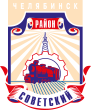 СОВЕТ депутатов советского района
первого созыва. Челябинск, ул. Орджоникидзе 27А. (351) 237-98-82. E-mail: sovsovet@mail.ruрешениеот  27.01.2016 										№ 18/4О внесении изменений в решение Совета депутатовСоветского района от 03.04.2015 № 9/2 «О порядке опубликования и вступления в силу нормативных правовых актоворганов местного самоуправления Советского района города Челябинска»В соответствии с Федеральными законами от 6 октября 2003 года № 131-ФЗ «Об общих принципах организации местного самоуправления в Российской Федерации», от 9 февраля 2009 года № 8-ФЗ «Об обеспечении доступа к информации о деятельности государственных органов и органов местного самоуправления», Уставом Советского района города Челябинска Совет депутатов Советского района первого созываРЕШАЕТ:Внести изменения в пункт 1 решения Совета депутатов Советского  района   от   03.04.2015 № 9/2 «О порядке опубликования и вступления в силу нормативных правовых актов органов местного самоуправления Советского района города Челябинска» изложив его в следующей редакции:«1. Утвердить официальными источниками опубликования нормативных правовых актов органов местного самоуправления Советского района высшей юридической силы,  а так же правовых актов, связанных с принятием и исполнением бюджета Советского района, ежеквартальных сведений о численности муниципальных служащих органов местного самоуправления с указанием фактических затрат на их  оплату труда,  установлением или отменой местных сборов, следующие средства массовой информации:Газеты «Южноуральская панорама», «Вечерний Челябинск», а также другие печатные издания  получившие право на заключение соответствующего муниципального контракта по результатам проведения конкурсных процедур.». Ответственность за исполнение настоящего решения возложить на Главу Советского района М.В. Буренкова и Председателя Совета депутатов Советского района В.Е. Макарова.Контроль исполнения настоящего решения поручить Председателю постоянной комиссии Совета депутатов Советского района по бюджету и налогам  А.В. Иванову.Настоящее решение вступает в силу со дня его официального опубликования.Председатель Совета депутатовСоветского района                                                                                                 В.Е. МакаровГлава Советского района                                                                                      М.В. Буренков